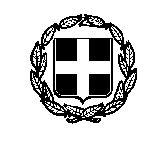                                                          ΠΡΟΣΣ.Α.Ε.Κ. ΝΕΑΣ ΣΜΥΡΝΗΣΑΙΤΗΣΗ ΓΙΑ ΕΠΑΝΑΠΑΡΑΚΟΛΟΥΘΗΣΗ ΜΑΘΗΜΑΤΩΝ ΣΤΟΙΧΕΙΑ ΑΙΤΟΥΝΤΟΣΜε την παρούσα θα ήθελα να δηλώσω ότι ενδιαφέρομαι να  επαναπαρακολουθήσω τα μαθήματα:α) ………………………………………………………………………………………………………………….β) ….………………………………………………………………………………………………………………γ) ………………………………………………………………………………………………………………….δ) ………………………………………………………………………………………………………………….ε) ………………………………………………………………………………………………………………….στα οποία υστέρησα στο …………εξάμηνο κατάρτισης της ειδικότητας                                                                                                                                  Ο/Η Αιτ……Υπογραφή…………………                                                         ΕΠΩΝΥΜΟ: …………………………………ΟΝΟΜΑ: ……………………………………..ΟΝΟΜΑ ΠΑΤΡΟΣ: …………………………ΟΝΟΜΑ ΜΗΤΡΟΣ: …………………………ΗΜΕΡ/ΝΙΑ ΓΕΝΝΗΣΗΣ: ……………………ΕΞΑΜΗΝΟ ΕΠΑΝΑΠΑΡΟΚΟΛΟΥΘΗΣΗΣ ……………….……………………………….ΕΙΔΙΚΟΤΗΤΑ: ……………………………..………………………………………………..Α.Δ.Τ.: …………………………………………ΗΜΕΡ.ΕΚΔΟΣΗΣ: ……………………………ΕΚΔΟΥΣΑ ΑΡΧΗ: ……………………………ΤΗΛΕΦΩΝΟ: ………………………………....ΚΙΝΗΤΟ ΤΗΛ.:…………………………………e-mail …………………………………………..